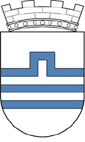 Crna GoraGLAVNI GRAD - PODGORICASEKRETARIJAT ZA LOKALNU SAMOUPRAVUTel.447-180; tel/fax: 447-181; e-mail: l.samouprava@pggrad.co.me  Broj: 06-032/15-4691/18                                                                                                              Podgorica, 12.februar 2015.god.Sekretarijat za lokalnu samoupravu Glavnog grada – Podgorice, na osnovu člana 30 stav 1 Zakona o slobodnom pristupu informacijama (»Sl.list CG«, br. 44/12), postupajući po zahtjevu Instituta alternativa iz Podgorice, Ul. Đoka Miraševića „Kroling“ 3/3, radi pristupa informaciji, d o n o s i -R  J  E  Š  E  N  J  EUSVAJA SE Zahtjev Instituta alternativa iz Podgorice za slobodni pristup informaciji koja se odnosi na dostavu kopije informacije-dokumenta: 1)  o ukupnom broju zaposlenih na dan 31.12.2014. godine, broju zaposlenih na neodredjeno vrijeme, broju zaposlenih na odredjeno vrijeme i 2) odluke o izboru lokalnih službenika i namještenika u 2014. godini po internim i javnim konkursima. DJELIMIČNO SE USVAJA zahtjev za slobodni pristup informaciji koja se odnosi na dostavu kopije informacije-dokumenta: 1) pravilnika o unutrašnjoj organizaciji i sistematizaciji svih organa uprave i službi Glavnog grada, pa mu se dozvoljava pristup dijelu informacije-dokumenta, Pravilniku o unutrašnjoj organizaciji i sistematizaciji radnih mjesta Sekretarijata za lokalnu samoupravu Glavnog grada – Podgorice.Pristup informaciji iz stava 1 i 2 ovog rješenja ostvariće se dostavom kopije informacije-dokumenta, putem pošte preporučenom pošiljkom na adresu podnosioca zahtjeva, Ul.Đoka Miraševića, »Kroling« 3/3 Podgorica, u roku od 3 dana od dana uplate troškova postupka.  Troškovi postupka odredjuju se u iznosu od 9,10 €, koji je Institut alternativa dužna uplatiti u korist Budžeta Glavnog grada na žr.br. 550-302-62334-37, prije isteka roka iz prethodnog stava i o tome dostavi odgovarajući dokazODBIJA SE zahtjev za pristup informaciji koji se odnosi na dostavu kopije: 1. Analize o maksimalnom broju izvršilaca koji su potrebni za nesmetano funkcionisanje opštine 2.Planu smanjenja broja zaposlenih u opštini i 3.Pravilnika o unutrašnjoj organizaciji i sistematizaciji ostalih organa uprave Glavnog grada, zbog neposjedovanja informacije.O b r a z l o ž e n j eInstitut alternativa iz Podgorice podnio je Službi glavnog administratora zahtjev br.01-02-034/15-472 od 02.02.2015. godine i dopunu zahtjeva broj 01-2-034/15-472/3 od 02.02.2015. godine, koji su proslijedjeni Sekretarijatu za lokalnu samoupravu aktom broj 06-032/15-469 od 06.02.2015. godine. Predmet zahtjeva je pristup informacijama-dokumentima bliže opisanim u stavu 1, 2 i 5, dispozitiva ovog rješenja dostavom kopija istih putem pošte preporučenom pošiljkom na adresu Ul. Đ.Miraševića „Kroling“ 3/3 Podgorica.U postupku po  zahtjevu, Sekretarijat za lokalnu samoupravu je utvrdio da posjeduje informacije i dio informacije opisane u stavu 1 i 2 rješenja i da se u istima ne nalaze podaci čijim objelodanivanjem ugrozio neki od interesa iz člana 14 Zakona o slobodnom pristupu informacijama, pa nalazi da zahtjev u ovom dijelu treba usvojiti kao osnovan, u skladu sa članom 13 i članom 21 stav 1 tačkai 3 Zakona o slobodnom pristupu informacijama. Budući da predmetna informacija i dio predmetne informacije kojima se pristup omogućava ima  80 stranica, a da se pristup omogućava dostavljanjem kopije, u skladu sa Vodičem za pristup informacijama u posjedu Sekretarijata za lokalnu samoupravu objavljenog na Web sajtu Sekretarijata, Poglavlje VI, kojim je propisano da trošak kopiranja informacije A4 iznosi po stranici 0,10 €, odredjuje se naknada troškova postupka u ukupnom iznosu od 9,10 €, od čega na ime kopiranja informacije 8,00 € i na ime dostavljanja dokumenta putem pošte preporučenom pošiljkom u iznosu od 1,10 €. Sekretarijat za lokalnu samoupravu je uvidom u sadržaj tražene informacije utvrdio da dio iste koji je opisan u stavu 5 dispozitiva ovog rješenja, ne posjeduje.  Na osnovu izloženog, odlučeno je kao u dispozitivu rješenja. Žalba protiv ovog rješenja ne odlaže njegovo izvršenje.PRAVNA POUKA: Protiv ovog rješenja može se izjaviti žalba Agenciji za zaštitu podataka o ličnosti i pristup informacijama u roku od 15 dana od prijema rješenja, neposredno ili preko ovog Sekretarijata. Žalba se podnosi u 2 primjerka, sa dokazom o uplati 3,00 € administrativne takse na žiro račun Budžeta Glavnog grada br.550-3026777-19-lokalna administrativna taksa, shodno Tarifnom broju 2 Odluke o lokalnim administrativnim taksama (»Sl.list RCG-Opštinski propisi«,br.4/04, 7/04 i »Sl.list CG-Opštinski propisi«,br.24/09 i 13/12)OVLAŠĆENO LICE,                                                                   SEKRETAR,Svetlana Ulić                                                               Mišela ManojlovićDOSTAVLJENO:					       Institut alternativa				                    predmeta.a.                              